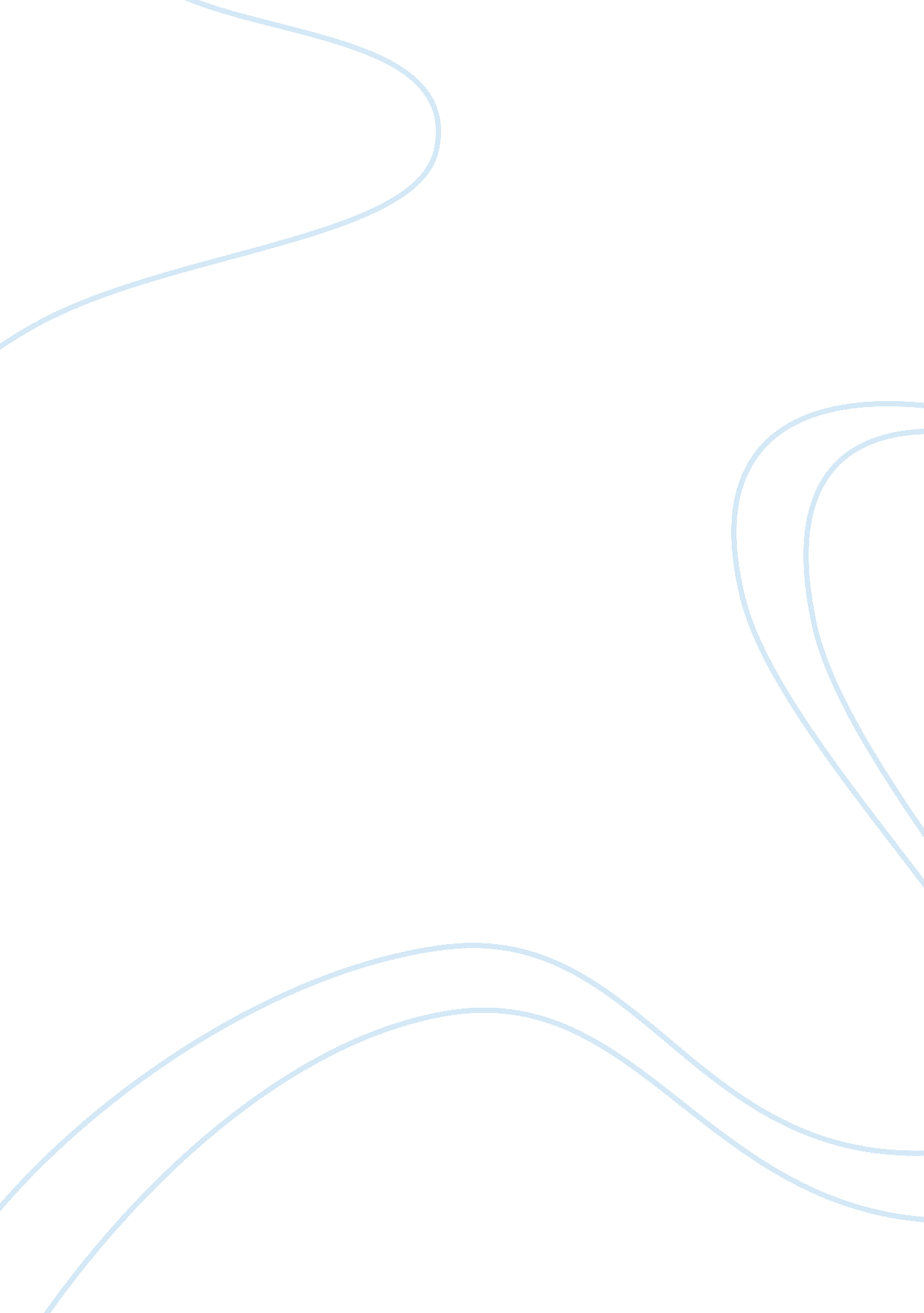 Role of phoneme perceptionPsychology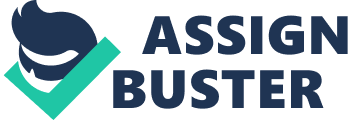 number Role of Phoneme Perception on the information provided to the face and language   It is natural for ahuman being to perceive speech easily under various conditions. However, most people do not understand that what is considered routine underlies complex processes. It requires both psychological and physiological approaches for one to recognize and understand a perceived sound or speech. There is need to understand the various concepts and processes involved in the course of perceiving sound or speech. Understanding how speech stimulus is generated through acoustic stimulus and the role of each organ on the human face in relaying sound and perceiving it is an essential subject of study. In building a correlation between all the processes that are involved in perception of speech, this study also highlights the role of Phoneme Perception and its importance. 